TRAMAS DIGITALES - Modalidad Secundaria TécnicaSEDE: Escuela de Educación Técnico Profesional N° 475 “Ing. Francisco Zimmermann”ESCUELA: Escuela de Educación Técnico Profesional N° 475 “Ing. Francisco Zimmermann”NOMBRE Y APELLIDO DEL RTIC: Ángeles ChardolaNOMBRE Y APELLIDO DEL DOCENTE: Melisa Beatriz BenedettiESPACIO CURRICULAR: ItalianoCURSO: 3er AñoTEMA/S: Ciudades ItalianasFUNDAMENTACIÓNEn estas clases analizaremos las ciudades italianas más importantes a través de videos, imágenes, textos, actividades y demás.El objetivo de este trabajo es que los alumnos puedan conocer y aprender los contenidos a desarrollar en forma práctica y dinámica utilizando las nuevas tecnologías que son tan importantes en la actualidad, ya que nos permite además de obtener información, realizar variadas y originales propuestas educativas.Comenzaremos analizando los conocimientos previos para, posteriormente, ampliarlos a través de ejercicios de búsqueda, juegos, análisis de textos y utilizando, además, lecturas de códigos QR. Al finalizar realizaremos una síntesis de lo trabajado.Clase 1:Duración: 80 minutosActividad:1- La docente invitará a los alumnos a nombrar aquellas ciudades italianas que    conozcan con el objetivo de crear un torbellino de ideas. 2- Deberán elegir una de ellas y buscar información e imágenes en internet sobre las características principales.3- Compartirán el torbellino de ideas y la información recabada en una pizarra digital usando la herramienta Padlet. Como ejemplo descubrí la pizarra oculta en el siguiente QR.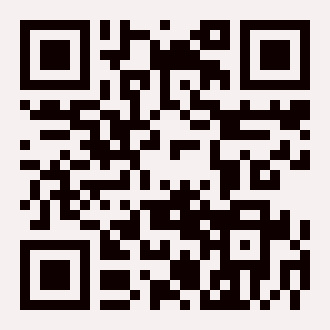 Clase 2Duración: 80 minutosActividad: La docente mostrará en un mapa interactivo la ubicación geográfica de las ciudades italianas más importantes.Dará una breve explicación de cada una de ellas.Entrando al siguiente link los alumnos realizarán una actividad online a través de un mapa interactivo.Clase 3Duración: 80 minutosActividad: La docente realizará una serie de actividades de búsqueda. Los alumnos deberán resolver las siguientes consignas en un procesador de texto.1-  Observa:a- ¿Cuáles son estas ciudades italianas?b- Caracteriza cada una de ellas.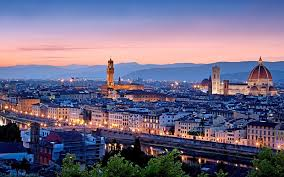 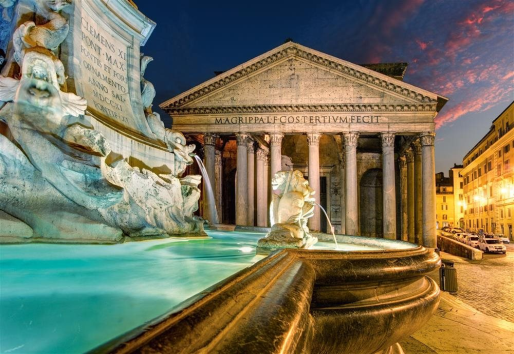 c- ¿Quiénes son estos personajes? ¿Qué relación pueden encontrar entre ellos?d- Realiza una breve descripción de cada uno.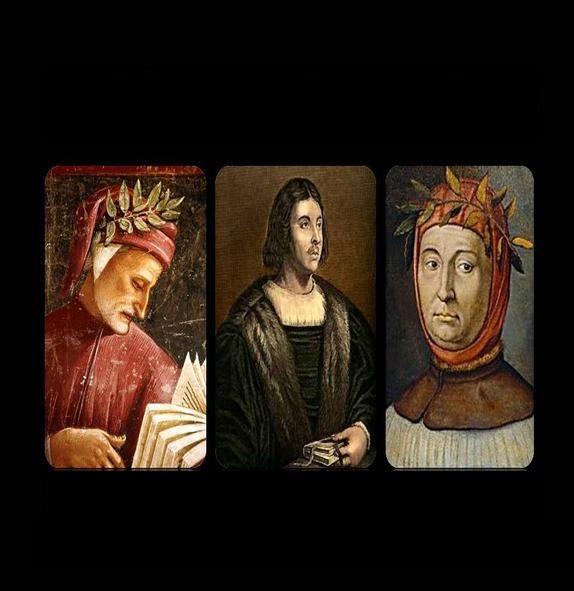 Clase 4Duración: 80 minutosActividad: A través del siguiente código QR los alumnos deberán analizar la información allí encontrada acerca de los monumentos más importantes de la ciudad de Roma y posteriormente resolver las consignas.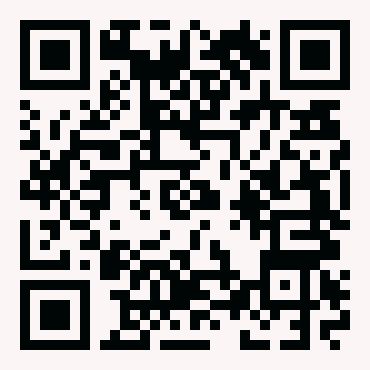 Realiza un cuadro conceptual con dicha información utilizando la herramienta Popplet.Elige una de las ciudades que te resulte más interesante.Busca información e imágenes en internet acerca de los monumentos más importantes de la ciudad elegida.Plasma dicha información en un procesador de texto. Clase 5Duración: 80 minutos	Actividad:Los alumnos deberán acceder al siguiente link y observar el video. Deberán realizar una síntesis con todos los datos recabados en un procesador de texto, agregando imágenes.Clase 6Duración: 80 minutosActividad: Los alumnos deberán realizar una síntesis final de todo lo trabajado, a través de textos e imágenes, utilizando la herramienta Popplet como en el siguiente ejemplo.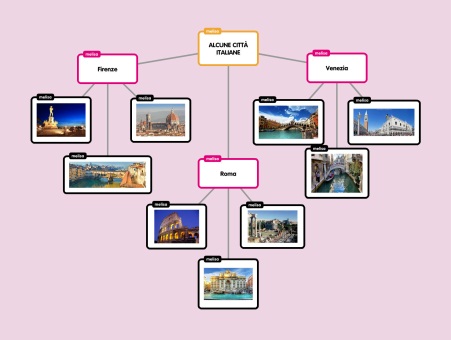 BIBLIOGRAFÍA	http://www.padlet.comhttp//www.popplet.comhttps://www.google.ithttp://www.educaplay.com/es/recursoseducativos/2077187/le_citta_italiane.htmhttp//www.inforoma.org/m3/MonumentiStorici/http//www.youtube.com/watch?v=O6D9YA2ZHjE